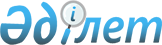 Об утверждении тарифов на сбор, вывоз, утилизацию, переработку и захоронение твердых бытовых отходов по городу Шахтинску, в том числе по поселкам Долинка, Новодолинский, ШаханУтративший силуРешение Шахтинского городского маслихата Карагандинской области от 28 августа 2019 года № 1637/33. Зарегистрировано Департаментом юстиции Карагандинской области 9 сентября 2019 года № 5463. Утратило силу решением Шахтинского городского маслихата Карагандинской области от 10 июля 2023 года № 271/4       Сноска. Утратило cилу решением Шахтинского городского маслихата Карагандинской области от 10.07.2023 № 271/4 (вводится в действие по истечении десяти календарных дней после дня его первого официального опубликования).       В соответствии со статьей 19-1 Экологического кодекса Республики Казахстан от 9 января 2007 года, Законом Республики Казахстан от 23 января 2001 года "О местном государственном управлении и самоуправлении в Республике Казахстан", Шахтинский городской маслихат РЕШИЛ:       1. Утвердить прилагаемые тарифы на сбор, вывоз, утилизацию, переработку и захоронение твердых бытовых отходов по городу Шахтинск, в том числе по поселкам Долинка, Новодолинский, Шахан в соответствии с приложением.      2. Настоящее решение вводится в действие по истечении десяти календарных дней после дня его первого официального опубликования. Тарифы на сбор, вывоз, утилизацию и захоронение твердых бытовых отходов по городу Шахтинску в том числе по поселкам Долинка, Новодолинский, Шахан       Сноска. Приложение – в редакции решения Шахтинского городского маслихата Карагандинской области от 26.12.2019 № 1683/37 (вводится в действие по истечении десяти календарных дней после дня его первого официального опубликования).      Примечание:      ТБО –твердые-бытовые отходы;      НДС – налог на добавленную стоимость;      м3 - куб
© 2012. РГП на ПХВ «Институт законодательства и правовой информации Республики Казахстан» Министерства юстиции Республики Казахстан      Председатель сессии      Председатель сессииО. Файзулина      Секретарь маслихата      Секретарь маслихатаЖ. МамерхановаПриложение
к решению XXXIII сессии
Шахтинского городского маслихата
от 28 августа 2019 года № 1637/33Приложение
к решению XXXIII сессии
Шахтинского городского маслихата
от 28 августа 2019 года № 1637/33Населенный пунктТарифы за 1 м3 ТБО для физических лиц (тенге)Тарифы за 1 м3 ТБО для физических лиц (тенге)Тарифы за 1 м3 ТБО для физических лиц (тенге)Всего:Населенный пунктСбор и вывоз (Без НДС)Утилизация и переработка (С НДС)Захоронение (С НДС)Всего:По городу Шахтинску1043,7353,50180,631276,86По поселку Новодолинский, Долинка1148,3253,50180,631382,45По поселку Шахан1390,7553,50180,631624,88Населенный пунктТарифы за 1 м3 ТБО для юридических лиц (тенге)Тарифы за 1 м3 ТБО для юридических лиц (тенге)Тарифы за 1 м3 ТБО для юридических лиц (тенге)Всего:Населенный пунктСбор и вывоз (Без НДС)Утилизация (С НДС)Захоронение (С НДС)Всего:По городу Шахтинску1043,7353,50295,271392,5По поселку Новодолинский, Долинка1148,3253,50295,271497,09По поселку Шахан1390,7553,50295,271739,52